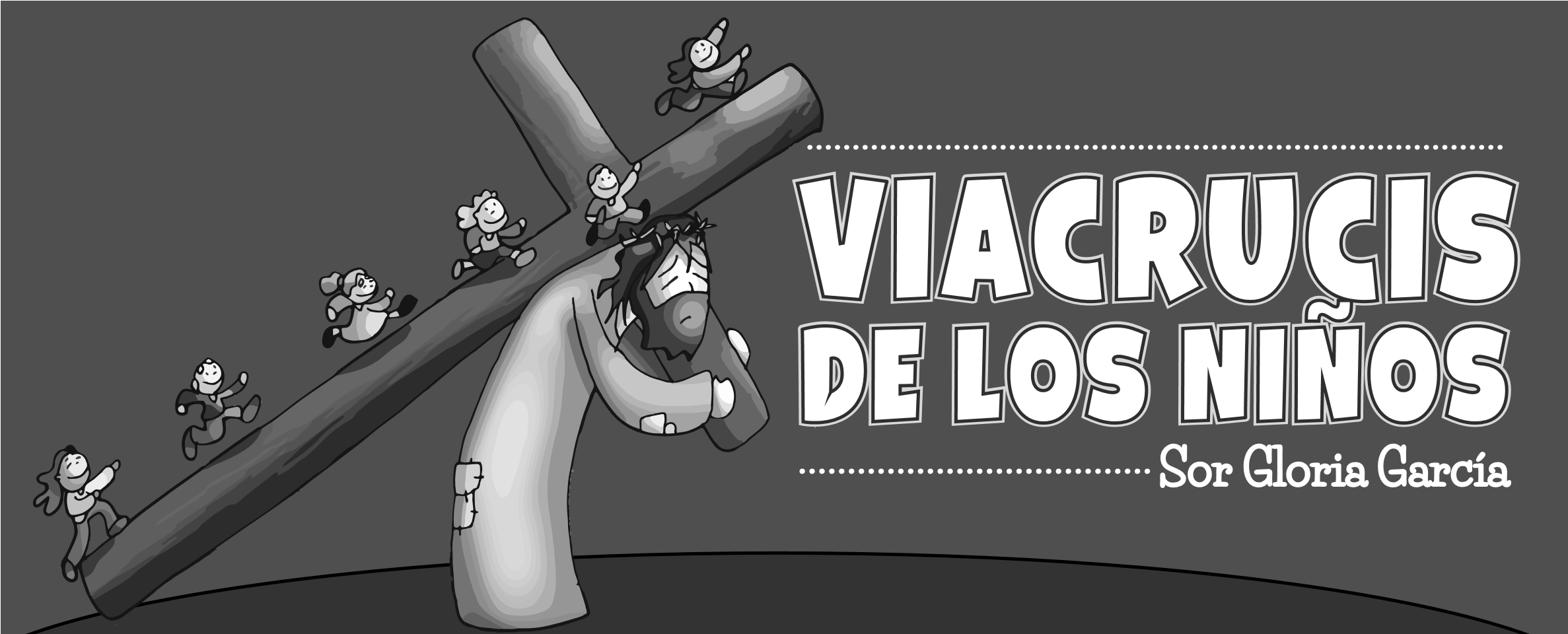 Jesús tú has subido a la cruz porque nos amas. Has sufrido por todos y por eso queremos acompañarte en el Camino de la cruz, así como tú nos acompañas siempre a nosotras.CANCIÓN:  Dios me quiere tanto ( https://www.youtube.com/watch?v=yhzriu51VUY )i. Jesús es condenado a muerte. Por eso hoy te decimos:Todas: GRACIAS JESÚS POR AMARNOS TANTOA veces condenamos a los pobres, a los que viven en la calle y los miramos mal y ellos son los que más ayuda necesitan.Todas: si miramos a todos con amor, Jesús nos mira mejor.ii. Jesús carga la cruz sobre sus hombros. Por eso hoy te decimos:Todas: GRACIAS JESÚS POR AMARNOS TANTOA veces nos cuesta hacer las tareas o ayudar a nuestros padres; o jugar con el niño o la niña que están solos. Pero Jesús nos invita a hacer todo con amor. Todas: cuando hacemos todo con amor, todo nos queda mejor.iii. Jesús cae por primera vez. Por eso hoy te decimos:Todas: GRACIAS JESÚS POR AMARNOS TANTOA veces ofendemos a los demás, los miramos feo y no hacemos caso a nuestros padres y Jesús nos pide ser buenos y obedientes.Todas: Si a nuestros padres obedecemos, con Jesús siempre estaremos.iv. Jesús se encuentra con su Santísima Madre. Por eso hoy te decimos:Todas: GRACIAS JESÚS POR AMARNOS TANTOLas mamás son las mejores amigas del mundo. Las mamás siempre están cuidando de nosotros. Por eso las debemos amar mucho.Todas:  De la mano de María, caminemos cada díaJesús es ayudado a cargar la cruz. Por eso hoy te decimos:Todas: GRACIAS JESÚS POR AMARNOS TANTOTambién nosotras debemos ayudar a nuestras compañeras cuando no entienden una tarea y lo debemos hacer con mucha alegríaTodas: si ayudamos a los demás, Jesús feliz estará.la verónica limpia el rostro de Jesús. Por eso hoy te decimos:Todas: GRACIAS JESÚS POR AMARNOS TANTOCada vez que hacemos una obra buena, Jesús crece dentro de nosotros. Y si la obra buena se la hacemos a un pobre, Jesús crece mucho más. Todas: cuando hacemos una obra buena, Jesús siempre nos premia.Jesús cae por segunda vez. Por eso hoy te decimos:Todas: GRACIAS JESÚS POR AMARNOS TANTO.Cuantas veces a nosotras nos cuesta levantarnos de la cama o terminar las tareas, pero  si nos animamos y dejamos la pereza, Jesús nos echará siempre una mano. Todas: Jesús danos tu mano,  para terminar lo que empezamos.Las mujeres lloran al ver a Jesús. Por eso hoy te decimos:Todas: GRACIAS JESÚS POR AMARNOS TANTOJesús mira a todas las mujeres del mundo y las anima a seguir adelante, a cuidar la vida y a dar lo mejor de ellas.Todas: siendo mujeres buenas, lograremos nuestras metas.Jesús cae por tercera vez. Por eso hoy te decimos:Todas: GRACIAS JESÚS POR AMARNOS TANTOMuchas veces nos equivocamos, pero tenemos que levantarnos siempre y seguir adelante con valor como lo hizo JesúsTodas: si algún día nos equivocamos, debemos volver a intentarloJesús es despojado de sus vestiduras.  Por eso hoy te decimos:Todas: GRACIAS JESÚS POR AMARNOS TANTOEn el mundo hay muchos niños que no tienen ropa que ponerse y nosotros muchas veces guardamos nuestra ropa, porque no nos gusta. Compartamos con los que no tienen.Todas: compartiendo nuestra ropa, vestiremos a otras personas.Jesús es clavado en la cruz. Por eso hoy te decimos: Todas: GRACIAS JESÚS POR AMARNOS TANTOYo no puedo hacer nada para defender a Jesús, pero sí puedo hacer mucho por mis hermanos, por mis compañeras y defenderlas para que no las traten mal. Todas: defendiendo a mis compañeras, estoy cuidando de ellas.Jesús muere en la cruz. Por eso hoy te decimos:Todas: GRACIAS JESÚS POR AMARNOS TANTOJesús amó a todas las personas del mundo y si nos queremos parecer a él debemos amar a todos y no rechazar a nadie.Todas: No rechacemos a nadie, porque todas somos iguales. la Virgen María recibe el cuerpo de su Hijo. Por eso hoy te decimos:Todas: GRACIAS JESÚS POR AMARNOS TANTOMaría estabas al lado de la cruz para recibir a Jesús. Todos los que tienen una madre, tienen el mejor tesoro del mundo.Todas: cuando a nuestra madre cuidamos, a María alegramos. Jesús es sepultado. Por eso hoy te decimos:Todas: GRACIAS JESÚS POR AMARNOS TANTO.Cuando una persona muere, esperamos que Jesús lo resucite para que esté siempre a su lado. Todas: Jesús no está muerto, Jesús ha resucitado.CANCIÓN: El amor del Señor (https://www.youtube.com/watch?v=cq9QKQcso_c )